MODULO DI CANDIDATURA“The future of Europe – Europe is your future! 
Pupils’ participation in democratic life”Online 27-28 Febbraio 2023
La candidatura deve pervenire presso l’Agenzia Erasmus+ Indireentro il 29/01/2023Dati dell’istituzione/organizzazione Dati personali dell’insegnante partecipante all’eventoDati degli alunni partecipanti all’eventoConoscenza della lingua INGLESE richiesto al partecipante: livello B2 del quadro di riferimento europeo. Il seminario si terrà completamente in lingua INGLESE, per cui per partecipare è necessario poter comprendere e comunicare molto bene in questa lingua.Sì, il livello di conoscenza della lingua inglese dei partecipanti corrisponde almeno al B2 e sono in grado di capire le principali idee di un testo complesso su argomenti di natura sia astratta sia concreta, incluse le discussioni di tipo tecnico nel proprio campo di specializzazione.Interagiscono con un sufficiente grado di fluenza e spontaneità; l’interazione regolare con i parlanti nativi si sviluppa senza eccessivo sforzo da entrambe le parti. Producono testi chiari e articolati su un’ampia gamma di argomenti e sono in grado esporre la propria opinione su un argomento esplicitando i vantaggi e gli svantaggi delle varie opzioni.No, i partecipanti non possiedono il livello di conoscenza della lingua inglese B2Codice dell’Accreditamento Erasmus+ dell’Istituto candidato (ad es. 2021-1-IT02-KA120-SCH-XXXXXXXXX, oppure 2020-1-IT02-KA120-SCH-XXXXXX): ____________________________________________L’istituto candidato ha in corso di svolgimento un progetto KA121 che prevede la mobilità di lungo termine degli alunni (2 punti):sì noIndicare la pertinenza della formazione e del profilo professionale del candidato individuato rispetto alla tematica della conferenza (punteggio da 0 a 4 punti):Fornire una motivazione valida e pertinente agli obiettivi del Seminario per la partecipazione dell’ente e del candidato individuato (punteggio da 0 a 4): Autorizzo al trattamento dei miei dati personali ai sensi del D. Lgs. 196/2003 (si informa che i dati saranno utilizzati dall' Agenzia Nazionale Erasmus+ Indire esclusivamente ai fini della partecipazione all'evento e non saranno ulteriormente trattati senza preventiva richiesta di autorizzazione agli interessati)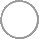       AccettoLuogo e DataFirma del Rappresentante LegaleNota bene:In caso di trasmissione della candidatura in formato cartaceo (raccomandata o consegna a mano) deve essere apposta la firma del Rappresentante legale in originale; in caso di trasmissione tramite PEC deve essere apposta la firma digitale.Denominazione Istituzione IndirizzoCittàIndirizzo pecPartita IVA/Codice FiscaleNome e cognome del Dirigente Scolasticoemail Dirigente scolasticoTel.  Istituto scolastico NomeCognomeRuolo (insegnante, dirigente, educatore)Nel caso di docenti, materia di insegnamentoemail personaletel. personaleAlunno 1CognomeNome Alunno 2CognomeNome